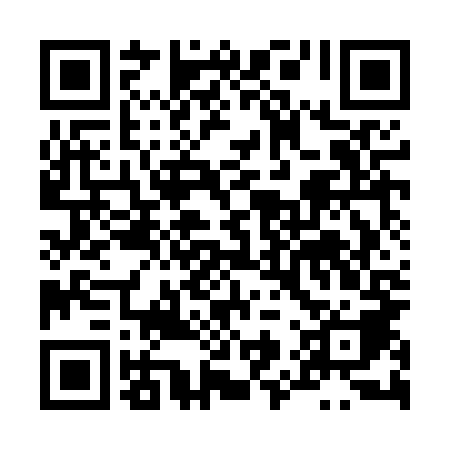 Ramadan times for Przybynin, PolandMon 11 Mar 2024 - Wed 10 Apr 2024High Latitude Method: Angle Based RulePrayer Calculation Method: Muslim World LeagueAsar Calculation Method: HanafiPrayer times provided by https://www.salahtimes.comDateDayFajrSuhurSunriseDhuhrAsrIftarMaghribIsha11Mon4:144:146:1512:013:485:485:487:4112Tue4:124:126:1312:013:505:505:507:4313Wed4:094:096:1012:003:515:525:527:4614Thu4:064:066:0712:003:535:545:547:4815Fri4:034:036:0512:003:555:555:557:5016Sat4:004:006:0211:593:565:575:577:5217Sun3:583:586:0011:593:585:595:597:5418Mon3:553:555:5711:593:596:016:017:5719Tue3:523:525:5511:594:016:036:037:5920Wed3:493:495:5211:584:026:056:058:0121Thu3:463:465:5011:584:046:076:078:0422Fri3:433:435:4711:584:056:096:098:0623Sat3:403:405:4511:574:076:116:118:0824Sun3:373:375:4211:574:086:136:138:1125Mon3:343:345:4011:574:106:156:158:1326Tue3:313:315:3711:564:116:176:178:1527Wed3:283:285:3511:564:136:196:198:1828Thu3:253:255:3211:564:146:216:218:2029Fri3:213:215:3011:564:166:236:238:2330Sat3:183:185:2711:554:176:246:248:2531Sun4:154:156:2512:555:197:267:269:281Mon4:124:126:2212:555:207:287:289:312Tue4:084:086:2012:545:227:307:309:333Wed4:054:056:1712:545:237:327:329:364Thu4:024:026:1512:545:247:347:349:395Fri3:583:586:1212:535:267:367:369:416Sat3:553:556:1012:535:277:387:389:447Sun3:513:516:0712:535:297:407:409:478Mon3:483:486:0512:535:307:427:429:509Tue3:443:446:0212:525:317:447:449:5310Wed3:413:416:0012:525:337:467:469:55